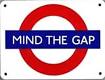 What should we do about the “wage gap”?Due 11/1810 ptsRead the NYT article about income inequality.  Do you agree or disagree with the author?  Thinking about scarcity, unemployment and productivity, what do you think the future holds?  What can we do to bridge the gap or should we even try?  Write a ½ to 1 page reflective essay addressing these questions while also analyzing the article and referring to material we have covered in class.  Typed preferred, hand written will be accepted (legible and with no notebook fringe).  It should be in proper essay format with no grammatical, spelling or sentence structure errors.  This is all good practice for college! 